 Муниципальное бюджетное общеобразовательное учреждение "Средняя общеобразовательная школа № 16"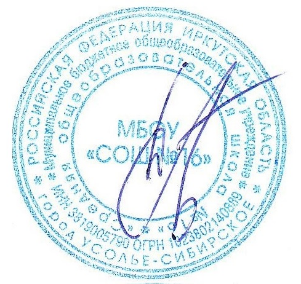 РАССМОТРЕНО								УТВЕРЖДЕНОНа педагогическом совете						Директор МБОУ "СОШ №16"Протокол №1										Бархатова О.А.от “31” августа 2023 г						Приказ № 537/1     от “31.08.2023”УЧЕБНЫЙ ПЛАНсреднего общего образованияна 2023 – 2024 учебный годгород Усолье-Сибирское, Иркутская область 2023ПОЯСНИТЕЛЬНАЯ ЗАПИСКАУчебный план среднего общего образования Муниципальное бюджетное общеобразовательное учреждение "Средняя общеобразовательная школа № 16" (далее - учебный план) для 10-11 классов, реализующих основную образовательную программу среднего общего образования, соответствующую ФГОС СОО (Приказ Министерства просвещения Российской Федерации от 12.08.2022 № 732 «О внесении изменений в федеральный государственный образовательный стандарт среднего общего образования»), фиксирует общий объём нагрузки, максимальный объём аудиторной нагрузки обучающихся, состав и структуру предметных областей, распределяет учебное время, отводимое на их освоение по классам и учебным предметам.Учебный план является частью образовательной программы Муниципальное бюджетное общеобразовательное учреждение "Средняя общеобразовательная школа № 16", разработанной в соответствии с ФГОС среднего общего образования, с учетом Федеральной образовательной программы среднего общего образования, и обеспечивает выполнение санитарно-эпидемиологических требований СП 2.4.3648-20 и гигиенических нормативов и требований СанПиН 1.2.3685-21.Учебный год в Муниципальном бюджетном общеобразовательном учреждении "Средняя общеобразовательная школа № 16" начинается 01.09.2023 и заканчивается 25.05.2024. Продолжительность учебного года в 10-11 классах составляет 34 учебные недели. Учебные занятия для учащихся 10-11 классов проводятся по 6-ти дневной учебной неделе.Максимальный объем аудиторной нагрузки обучающихся в неделю составляет  в  10 классе – 37 часов, в  11 классе – 37 часов.  На уровне среднего общего образования реализуется универсальный  профиль, продолжают работать классы «Психолого-педагогической направленности».Учебный план состоит из двух частей — обязательной части и части, формируемой участниками образовательных отношений. Обязательная часть учебного плана определяет состав учебных предметов обязательных предметных областей.Освоение учебных предметов и курсов УП сопровождается текущим контролем успеваемости и промежуточной аттестацией обучающихся, которое регламентируется Положением о формах, периодичности, порядке текущего контроля успеваемости и промежуточной аттестации обучающихся. Формирование метапредметных результатов осуществляется на всех учебных предметах. Основной процедурой итоговой оценки достижения метапредметных результатов является защита итогового индивидуального или группового проекта в 10 классе.Часть учебного плана, формируемая участниками образовательных отношений, обеспечивает реализацию индивидуальных потребностей обучающихся. Время, отводимое на данную часть учебного плана внутри максимально допустимой недельной нагрузки обучающихся, может быть использовано: на проведение учебных занятий, обеспечивающих различные интересы обучающихся.Таким образом для  расширения и углубления знаний в различных предметных областях, а также исходя из опроса обучающихся и их законных представителей,в 10 классе введен факультатив «Прикладная направленность обучения химии», а в 11 классе - «Избранные вопросы математики», «Прикладная направленность обучения химии», «Современные проблемы физики», вынесенные во вторую половину дня, которые используются для фундаментального усвоения базового компонента всеми обучающимися, для занятий со слабоуспевающими обучающимися по предметам обязательного цикла, также индивидуальных и развивающих занятий с мотивированными и одарёнными детьми.В Муниципальном бюджетном общеобразовательном учреждении "Средняя общеобразовательная школа № 16" языком обучения является русский  язык.Промежуточная аттестация – процедура, проводимая с целью оценки качества освоения обучающимися части содержания (полугодовое оценивание) или всего объема учебной дисциплины за учебный год (годовое оценивание).Промежуточная/годовая аттестация обучающихся за полугодие осуществляется в соответствии с календарным учебным графиком.Все предметы обязательной части учебного плана оцениваются по полугодиям. В части, формируемой участниками образовательных отношений, есть три обязательных предмета для всех обучающихся: педагогика, психология, педагогическая практика, которые оцениваются по пятибалльной системе, остальные курсы являются безотметочными  и оцениваются «зачет» или «незачет» по итогам учебного года.Промежуточная аттестация проводится без оценочных процедур в форме определения индивидуальных достижений учащихся в освоении учебных предметов, предусмотренных образовательной программой, с учетом текущих образовательных результатов, полученных за определенные периоды обучения (полугодия).Отметка промежуточной аттестации (годовая отметка) по каждому учебному предмету, курсу, дисциплине определяется как среднее арифметическое полугодовых отметок. Формы и порядок проведения промежуточной аттестации определяются «Положением о формах, периодичности и порядке
текущего контроля успеваемости и промежуточной аттестации обучающихся Муниципальное бюджетное общеобразовательное учреждение "Средняя общеобразовательная школа № 16". Освоение основной образовательной программы среднего общего образования завершается итоговой аттестацией. Нормативный срок освоения основной образовательной программы среднего общего образования составляет 2 года.УЧЕБНЫЙ ПЛАНПлан внеурочной деятельности (недельный)Муниципальное бюджетное общеобразовательное учреждение "Средняя общеобразовательная школа № 16"Предметная областьУчебный предметКоличество часов в неделюКоличество часов в неделюПредметная областьУчебный предмет10а11аОбязательная частьОбязательная частьОбязательная частьОбязательная частьРусский язык и литератураРусский язык22Русский язык и литератураЛитература33Иностранные языкиИностранный язык33Математика и информатикаАлгебра 23Математика и информатикаГеометрия21Математика и информатикаВероятность и статистика11Математика и информатикаИнформатика11Общественно-научные предметыИстория22Общественно-научные предметыОбществознание (углубленный)44Общественно-научные предметыГеография11Естественно-научные предметыФизика 22Естественно-научные предметыХимия11Естественно-научные предметыБиология (углубленный)33Физическая культура и основы безопасности жизнедеятельностиФизическая культура33Физическая культура и основы безопасности жизнедеятельностиОсновы безопасности жизнедеятельности11-----Индивидуальный проект10ИтогоИтого3231Часть, формируемая участниками образовательных отношенийЧасть, формируемая участниками образовательных отношенийЧасть, формируемая участниками образовательных отношенийЧасть, формируемая участниками образовательных отношенийНаименование учебного курсаНаименование учебного курсаПедагогикаПедагогика11ПсихологияПсихология11Педагогическая  практикаПедагогическая  практика11Избранные вопросы математикиИзбранные вопросы математики01Прикладная направленность обучения химииПрикладная направленность обучения химии11Современные проблемы физикиСовременные проблемы физики01ИтогоИтого46ИТОГО недельная нагрузкаИТОГО недельная нагрузка3637Количество учебных недельКоличество учебных недель3434Всего часов в годВсего часов в год12241258Учебные курсыКоличество часов в неделюКоличество часов в неделюУчебные курсы10а11аРазговоры о важном11Россия-мои горизонты11Прикладная направленность обучения математике01ИТОГО недельная нагрузка23